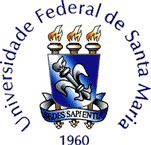 Ministério da EducaçãoUniversidade Federal de Santa MariaCentro de Ciências Sociais e Humanas
Programa de Pós-Graduação em PsicologiaInstruções: Preencher todos os campos do Formulário pertinentes à atividade proposta. Se o\a estagiário\a realizar a docência orientada em mais de uma modalidade, para cada modalidade de estágio, preencher um novo formulário. A carta de solicitação de Aprovação do Plano de Trabalho para o Estágio de Docência Orientada é ÚNICA. O plano de trabalho deverá ser avaliado e aprovado pelo\a orientador\a para posteriormente ser encaminhado para homologação em reunião de colegiado do curso, preferencialmente no início de cada semestre letivo, no qual o\a discente se matriculou para realizar a disciplina. Todas as páginas devem ser rubricadas e assinadas pelo\a orientador\a. O\A discente deverá elaborar um relatório da atividade de docência, que será avaliado pelo\a orientador\, que atribuirá um conceito referente ao desempenho do\a discente na disciplina. Consulte também:https://www.ufsm.br/cursos/pos-graduacao/santa-maria/ppgp/normatizacoes-do-ppgp/Solicitada Aprovação pelo Colegiado em:     Homologado Pelo Colegiado em:     IDENTIFICAÇÃOIDENTIFICAÇÃONome do\a Estagiária Docente\Nível Mestrado  DoutoradoOrientador\aDisciplina do PPGPPSI 824 – Estágio Docência Orientada I [Mestrado] PSI 825 – Estágio Docência Orientada II [Mestrado]PSI 849 – Estágio Docência Orientada I [Doutorado] PSI 850 – Estágio Docência Orientada II [Doutorado]  PSI 851 – Estágio Docência Orientada III [Doutorado]  PSI 852 – Estágio Docência Orientada IV[Doutorado]MODALIDADE DE ESTÁGIOI - Ministrar um conjunto pré-determinado de aulas teóricas e/ou práticas em disciplinas de graduação na UFSM II - Auxiliar na elaboração de planos de aula e de material didático III - Auxiliar no planejamento e execução de atividades de avaliação IV – Auxiliar na organização e no atendimento extraclasse aos discentes de graduação V - Ministrar cursos, devidamente registrados no Sistema de Informação para o Ensino (SIE):  Informações sobre a Disciplina da Graduação(Quando aplicável)Código em que a\o Estudante fará o Estágio\Nome da Disciplina:     Informações sobre a Disciplina da Graduação(Quando aplicável)Dia da Semana\Horário da Disciplina:     Informações sobre a Disciplina da Graduação(Quando aplicável)Semestre letivo da Disciplina:     Informações sobre a Disciplina da Graduação(Quando aplicável)Curso em que a Disciplina é oferecida:     Informações sobre a Disciplina da Graduação(Quando aplicável)Professor\a Responsável pela Disciplina:     Informações sobre a Disciplina da Graduação(Quando aplicável)Programa da disciplina em que o Estágio será realizado:Informações sobre a Disciplina da Graduação(Quando aplicável)Carga horária da disciplina:             Prática:              horas\aula     Teórica:      horas\aula        Carga Horária Total:      Informações sobre Elaboração de Material Didático:(Quando aplicável)Título do Material:Modalidade:  Impresso   Digital   Ambos  Outra: Informações sobre o\a Curso (Quando aplicável)Título do Curso:     Informações sobre o\a Curso (Quando aplicável)Dia da Semana\Horário do Curso:     Informações sobre o\a Curso (Quando aplicável)Professor\a Coordenador do Curso:     Informações sobre o\a Curso (Quando aplicável)Número do Registro no GAP:     Informações AdicionaisPLANO DE TRABALHO DO ESTÁGIÁRIO DE DOCÊNCIA ORIENTADAConteúdo programático (relativo ao que a\o estagiária\o irá desenvolver)  Carga Horária do\a Estagiário\a na atividade: Horas frente ao aluno:     Horas de Preparação:Horas em outras atividades (descrever quais):     Carga Horária total:     Caracterização geral da metodologia de ensino\produção de materialModalidades e critérios de avaliação da aprendizagemCRONOGRAMA DE DESENVOLVIMENTO DAS ATIVIDADES DE ESTÁGIO (observar calendário acadêmico) CRONOGRAMA DE DESENVOLVIMENTO DAS ATIVIDADES DE ESTÁGIO (observar calendário acadêmico) CRONOGRAMA DE DESENVOLVIMENTO DAS ATIVIDADES DE ESTÁGIO (observar calendário acadêmico) CRONOGRAMA DE DESENVOLVIMENTO DAS ATIVIDADES DE ESTÁGIO (observar calendário acadêmico) AulaHora(s)aulaDataConteúdo/Atividade12345PLANO DE ATIVIDADES DE DOCÊNCIA ORIENTADABIBLIOGRAFIA (Utilizada pelo\a Estagiário\a para\nas atividades desenvolvidas)